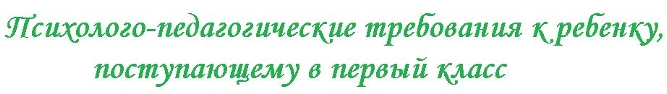  1.Общие сведения. Осведомленность ребенка в разных областях:я (имя, фамилия, пол, возраст, место проживания)моя семья (Ф.И.О. родителей, состав семьи, профессии)окружающий мир (животные и растения, времена года и явления природы, люди и техника и т.д.)2.Математические представления:·        цвета и их оттенки·        знание числовой последовательности  в пределах 10·        сложение и вычитание в пределах 5·        понятия больше – меньше·        основные геометрические фигуры (квадрат, круг, треугольник, прямоугольник, овал) и составление из них более сложной фигуры по образцу·        ориентировка в пространстве (правый – левый, верх  - низ. Свободное владение предлогами над, под, между, перед и т.д.·        измерение предметов при помощи линейки.           3.Речь:·        умение составлять рассказ по картинке, пересказывать содержание известной сказки, рассказывать связные истории из своей жизни, рассуждать·        умение слышать отдельные звуки в словах, делить слово на слоги, предложение – на слова.4.Внимание, память, мышление:Все интеллектуальные функции (внимание, память, мышление) должны достичь определенного уровня развития – стать произвольными, то есть сознательно управляемыми. Будущему школьнику необходимо уметь определенное время работать, сосредоточившись на задании.5.Мелкая моторика:Ребенку важно научиться владеть собственными пальчиками – ведь теперь он будет учиться писать. Поэтому ему нужно уметь: правильно держать ручку, пользоваться ножницами, рисовать и лепить, обводить контуры и заштриховывать фигуры.